Всероссийский конкурс на лучшую публикацию«Творческий учитель – 2023»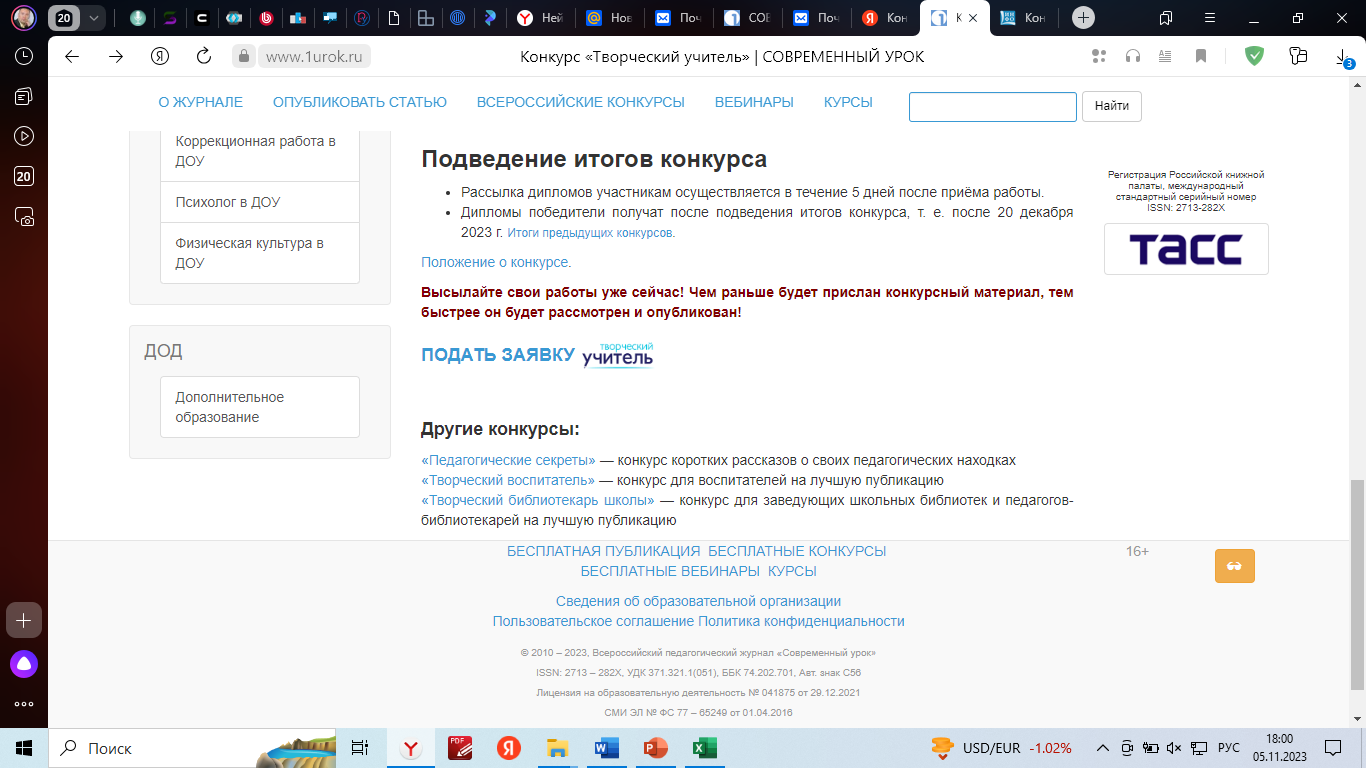 Конкурсная методическая разработка урока информатикидля 8 класса из раздела«Математические основы информатики»по теме «Системы счисления»«Виртуальный VS реальный учитель»Санкт-Петербург -2023Раздел программы: «Математические основы информатики»Тема урока: Обобщение и систематизация основных понятий темы «Системы счисления»Место урока: № 5 в учебном году, № 4 в I четверти № 4 в микротеме курсаТип урока: урок – игра «Виртуальный VS реальный учитель» с уклоном на знакомство с профессией учителя – наставника.Планируемые образовательные результаты:предметные – знания основных понятий темы «Системы счисления», навыки перевода десятичных чисел в двоичную, восьмеричную и шестнадцатеричную системы счисления и наоборот;метапредметные - навыки анализа различных объектов, способность видеть инвариантную сущность различных объектов, владение основами самоконтроля, самооценки, принятия решений и осуществления осознанного выбора в учебной и познавательной деятельности;личностные – понимание роли фундаментальных знаний как основы современных информационных технологий; способность увязать учебное содержание с собственным жизненным опытом и знаниями, любовь к профессии, профориентация на профессию учитель. Цели урока:Дидактическая – отработать через контроль знаний теоретические и практические умения по системам счисления, способствовать формированию у обучающихся умений оптимально выбирать способы перевода из одной системы счисления в другую.Развивающая – способствовать развитию у обучающихся исполнительской дисциплины, умений действовать по алгоритму, мобильно работать индивидуально, в парах, в микрогруппах и фронтально, формированию адекватной самооценки своих учебных достиженийВоспитательная – способствовать формированию у учащихся умений формулировать и обосновывать свою точку зрения по тому или иному вопросу, слушать других, повышению уровня их коммуникативной культурыРешаемые учебные задачи:Актуализировать, обобщить и систематизировать теоретические и практические знания по разделу курса «Системы счисления» Проверить теоретические знания по переводу чисел из одной системы счисления в другую и наоборот. Закрепить умения переводить из одной системы счисления в другуюВ игровой форме закрепить ранее изученные вопросыМетоды работы: словесный, наглядный, практическийФормы работы: фронтальная, в группах по три человека, в парах, индивидуально.Оборудование:компьютерный класс, оснащенный большим экраном;необходимое программное обеспечение: Open Office или Word; слайд-фильм для наглядного и звукового сопровождения урока;раздаточный материал: ЭОР к уроку (Приложение №1)Индивидуальные карточки задания по системам счисления (Приложение№2)электронная рабочая тетрадь учащегося (Приложение№3)электронная рабочая тетрадь учителя (Приложение№4)Ход урока:В электронной рабочей тетради учащегося оценка выполненных заданий проводится автоматически, а рефлексивный блок открывается по мере продвижения учащегося по учебным заданиям.Итоговый вариант того, что увидит ученик можно посмотреть электронной рабочей тетради для учителя (Приложение №4 (ЭРТ_учитель)).№Этап урокаПродолжительностьIОрганизационный момент31.1Приветствие учителяОценка готовности обучающихся к уроку, эмоционального настроя на урок, формирование рабочих групп (2-3 человекa) Слайд 21.2Демонстрация ролика о педагогах – наставниках (ссылка на ролик)Слайд 3IIАнализ выполнения домашнего задания 12Домашним заданием к уроку было:Выполнить индивидуальные карточки-задания по переводу из десятичной в системы счисления с основанием 2,8,16 и наоборот (Приложение №2 (Инд_карточки_по_СС).Повторить учебный материал по теме «Системы счисления»Слайд 4IIIМотивация учащихся к изучению учебного материала23В ходе урока вам предстоит ответить на вопросы, но все ответы будут получены только после прохождения урока с виртуальным учителем Паскалем Юзер Файловичем. А для этого переходим в электронную рабочую тетрадь (приложение №3_Электронная рабочая тетрадь ученика) лист «Титул».Работаем с титульной страницей. Слайд 5В ходе урока вы совместно с виртуальным учителем при обобщении программного материала актуализируете свои знания об учительстве, требованиях к профессии о её достоинствах и сложностях. Переходим на страницу 0 и читаем инструкцию к уроку (приложение №3) лист 0.Слайды 5IVПроверка знаний по теме «Системы счисления»204Проверка теоретических знаний по теме «Системы счисления»Учащимся предлагается выполнить тестовое задание в электронной рабочей тетради с автопроверкой от виртуального учителя. (приложение №3) лист 1.Слайд 6Проводится автопроверка и автоматическое выставление баллов в электронной рабочей тетради (максимум 8 баллов)VПроверка практических умений по теме «Системы счисления» 5.1.Задача №1 «Сколько часов отдано школе?»Учащимся предлагается решить задачу о количестве проведённого времени учителем в школе, но все числа записаны не в десятичной системе счисления (приложение №3) лист 2.Слайд 7Проводится автопроверка и автоматическое выставление баллов в электронной рабочей тетради (максимум 5 баллов). Виртуальный учитель комментирует результат.35.2. Задача №2 «Школьный мел»Учащимся предлагается рассчитать сколько мела тратит учитель за годы работы в школе и как это сказывается на здоровье педагога, но все числа записаны не в десятичной системе счисления (приложение №3) лист 2.Слайд 8Проводится автопроверка и автоматическое выставление баллов в электронной рабочей тетради (максимум 8 баллов). Виртуальный учитель комментирует результат.35.3.Задача №3 «Зрение»Учащимся предлагается решить задачу о том как за годы работы у большинства учителей снижается зрение и с чем это связано, но опять все числа записаны в различных системах счисления (приложение №3) лист 2.Слайд 9Проводится автопроверка и автоматическое выставление баллов в электронной рабочей тетради (максимум 5 баллов). Виртуальный учитель комментирует результат.35.4.Задача №4 «Учительская зарядка»Учащимся предлагается решить задачу, в которой необходимо рассчитать сколько учитель проводит времени на ногах, но все числа записаны не в десятичной системе счисления (приложение №3) лист 3.Слайд 10Проводится автопроверка и автоматическое выставление баллов в электронной рабочей тетради (максимум 6 баллов). Виртуальный учитель комментирует результат.35.5.Задача №5 «Учителя о своей работе»Учащимся предлагается задача, решив которую они узнают какие плюсы и минусы есть в работе учителя , но все числа записаны не в десятичной системе счисления (приложение №3) лист 3.Слайд 11Проводится автопроверка и автоматическое выставление баллов в электронной рабочей тетради (максимум 9 баллов). Виртуальный учитель комментирует результат.45.6.Задача №6 «Учитель глазами учеников»Учащимся предлагается решить задачу, в которой учащиеся школы определили каким они видят настоящего учителя, какими качествами и характеристиками он должен обладать, но все числа записаны не в десятичной системе счисления (приложение №3) лист 3.Слайд 12Проводится автопроверка и автоматическое выставление баллов в электронной рабочей тетради (максимум 8 баллов). Виртуальный учитель комментирует результат.4VIМинутка релаксацииСлайд 1317Творческая задача по теме «Системы счисления»9Учащимся предлагается групповое творческое задание, в котором они должны перевести десятичные числа в двоичные объединить всё в единый рисунок и закрасив все ячейки, содержащие цифру «1» получить рисунок (приложение №3) лист 4.Найти в Интернет источниках почему птица Пеликан является символом учительства? Ответ вносят в электронную рабочую тетрадь.  Слайд 14Проводится автопроверка и автоматическое выставление баллов в электронной рабочей тетради (максимум 10 баллов). Виртуальный учитель комментирует результат.VIIIДомашнее задание1После выполнения всех заданий в электронной рабочей тетради появляется домашнее задание: разработать свой рисунок, зашифрованный с помощью десятичного кода (приложение №3) лист 4.Слайд 15IXПодведение итогов урока1Учащиеся в электронной рабочей тетради выбирают из предложенного чего они достигли на уроке (приложение №3)лист 4.. Слайд 16, 18XРефлексия2Учащиеся отвечают на рефлексивные вопросы по уроку и о труде учителя. После этого появляется общий итог набранных баллов за урок и комментарий виртуального учителя (приложение №3) лист 4.Слайд 1740 минут